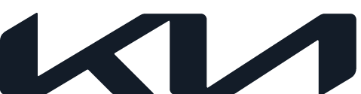 NEWSFor immediate releaseKey Young Choi è il nuovo presidente di Kia Italia che sostituisce Won Mo AhnNella filiale italiana del brand coreano in costante crescita arriva un nuovo PresidenteKia continuerà per il 2023 a consolidare la sua leadership grazie alla sua gamma unica di modelli elettrificati.  Febbraio 2023 - Kia Italia ha un nuovo Presidente e CEO, Mr. Key Young Choi. Cinquant’anni, sposato, con una figlia, Mr. Choi si è laureato in Corea con un MBA e da 22 anni è presente in Kia, avendo occupato diversi ruoli in Corea, UAE, Egitto, Russia e Svezia.Il board di Kia Italia vede quindi da oggi Key Young Choi Presidente e CEO, Giuseppe Bitti Managing Director e COO e Yongjin Park CFO.Il mercato italiano per Kia è sempre più strategico in ottica dei risultati commerciali ottenuti ma anche dal posizionamento dei prodotti e del brand in totale sintonia con il Plan S. La crescita della quota di mercato arrivata al 3,29% nel 2022 rispetto al 3,01% del 2021, è un indicatore importante non solo del consolidamento attuale, ma anche delle potenzialità del brand, grazie al lancio di nuovi modelli come new Niro e di quelli futuri come il SUV 100% elettrico EV9, che sarà uno dei modelli di riferimento nella sua categoria. 									Milano, 01/02/2023Kia Europe  Kia Europe è la divisione europea di vendita e produzione di Kia Corporation, un brand riconosciuto a livello mondiale con la vision di offrire soluzioni di mobilità sostenibile che ispirino il movimento in tutto il mondo. In qualità di Sustainable Mobility Solutions Provider,Kia sta guidando la diffusione di veicoli elettrificati ed elettrici a batteria e sta sviluppando una gamma crescente di servizi di mobilità, incentivando in tutto il mondo le persone a cercare i modi migliori per viaggiare.Kia Europe, con sede a Francoforte, in Germania, impiega in totale oltre 5.500 dipendenti di 37 nazionalità in 39 mercati in tutta Europa e nel Caucaso. Kia Europe supervisiona la produzione dello stabilimento all'avanguardia di Zilina, in Slovacchia. I prodotti innovativi di Kia continuano ad ottenere grandi consensi, in particolare il rivoluzionario veicolo 100% elettrico EV6 è stata la prima auto coreana a vincere il prestigioso premio European Car of the Year nel 2022.Per maggiori: www.press.kia.com